Муниципальное автономное дошкольное образовательное учреждениецентр развития ребёнка – детский сад №17 города Кропоткин муниципального образования Кавказский районмикрорайон - 1 дом 19Конспект НОД по художественно-эстетическому развитию детей в старшей группе с использованием здоровьесберегающих педагогических технологийпо теме: «Колючая сказка» (рисование штрихом)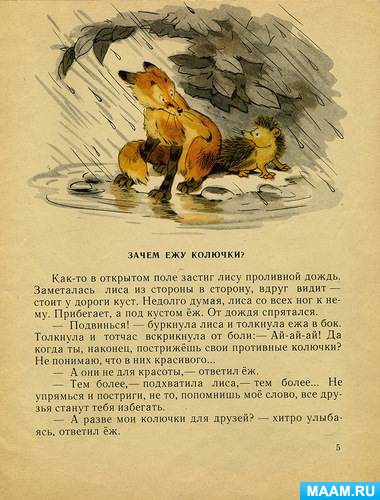  Подготовила:                                                    Педагог дополнительного образования                                              Сигарева Светлана ВиталиевнаКонспект НОД по художественно-эстетическому развитию «Колючая сказка», с применением нетрадиционной технике рисования (рисование штрихом) по технологии Г. Н. ДавыдовойИнтеграция образовательных областей: «Художественное творчество», «Коммуникация», «Социализация», «Здоровье», «Труд», «Физическая культура», «Музыка».Виды детской деятельности: коммуникативная, познавательно-речевая, игровая, восприятие, продуктивная, музыкально-художественная.Цели:«Художественное творчество»: развивать умение детей наносить длинные и короткие штрихи в одном и разных направлениях;обучение ритмичному нанесению штриховки, отработка лёгкости движения и свободного перемещения руки по всему листу;продолжать учить детей правильно держать карандаш при рисовании;показать выразительные возможности простого карандаша;учить изображать качественные признаки рисуемых объектов – «колючесть», передавая штрихами фактуру веток ели;«Коммуникация»: развивать коммуникативные способности, связную речь детей, память, внимание, мышление;«Социализация»: продолжать работу по формированию доброжелательных взаимоотношений между детьми;воспитывать любознательность, доброе, заботливое отношение к животным;«Здоровье»: развивать мелкую моторику с использованием шариков Су-Джок, следить за осанкой детей во время рисования;«Труд»: продолжать воспитывать усидчивость, аккуратность, умение доводить начатое до конца;«Физическая культура»: развивать двигательную активность детей;«Музыка»: создать радостное настроение, вызвать положительные эмоции (интерес, радость от результата своего труда, от встречи со сказкой, от прослушивания музыки).Содержание непосредственно образовательной деятельности1. Организационная часть1. Звучит музыка. Дети встают в полукруг перед воспитателем и гостями.Педагог: предлагает детям отгадать загадку:«Сердитый недотрога живёт в глуши лесной;Иголок очень много, а ниток – ни одной».(Ёж)Педагог: А по какому основному признаку вы догадались, что это ёж?Дети: Только у ёжика много иголок, он колючий.Педагог: Верно. А как вы думаете, зачем ёжику иголки?Дети: Защищаться от врагов, переносить на иголках грибы, яблоки, ягоды.Педагог: Помимо грибов, яблок и других лакомств, ёжик, переносит на своих иголках сухие листочки, которыми он выстилает свою норку для зимней спячки. «Ёжик по-своему заготавливает подстилку. Кубарем катается по траве и накалывает листву на свои иглы. Охапкой встанет ёж и понесёт на себе листвой матрац в гнездо. Идёт неправдоподобное чудище, узнать невозможно: копна копной!». (Д. Зуев)Педагог: А кто из вас хоть раз видел ёжика? Как он выглядит?Дети: Он округлый, с заострённой мордочкой, с колючей спинкой.Педагог: А что вы ещё знаете про ежей? Где он живёт, чем питается? Делает ли он на зиму запасы? (Ответы детей)Педагог обобщает ответы детей: Живёт ёж в лесу, днём спит, а ночью выходит на охоту: ловить жуков, моллюсков, червяков, лягушек, мышей, вступает в схватку со змеями. (Одновременно идёт показ картинок)Педагог: Ёж не делает запасов на зиму, т. к. с наступлением холодов забирается в выстланную листьями норку и спит до весны. Семья ежей очень дружная. Ежи- родители заботятся о своём потомстве, прилежно обучают ежат всему тому, что умеют сами. Ёжики очень трудолюбивые. Им не страшны ни враги, ни голод, т. к. острые иголки помогают им в трудную минуту.2. чтение сказки «Зачем ёжику колючки?» (В. Росин)Педагог: Сегодня мы с вами нарисуем семью колючих ежей, которая гуляет по колючему лесу. А чтобы ежи могли защитить себя от врагов, у них должно быть достаточно иголок. Мы поможем иголкам «вырасти». Нарисуем на спинках ежей много-много штрихов. Штрих – это линия, которая может быть короткой и длинной, прямой и наклонной, в зависимости от того, что мы рисуем.2. Практическая часть1. Дети подходят к столу.Перед рисованием проводится разминка для пальцев рук.Физкульт минутка «Ёж» с шариками Су-Джок- Катиться колючий ежикНет ни головы, ни ножекПо ладошкам бежитИ пыхтит, пыхтит, пыхтит.-Мне по пальчикам бежитИ пыхтит, пыхтит, пыхтитБегает туда – сюдаМне щекотно да-да – да-Уходи колючий ежВ темный лес, где ты живешь!2. Педагог объясняет и показывает приём рисования штрихом. Этот приём называется «ЧИРКАТЬ». Штрих – это линия, черта, проведённая одним движением руки, короткая или длинная, тонкая или толстая и т. д.Детям предлагается образец рисунка.3. Самостоятельная работа детей. Индивидуальная помощь воспитателя.Во время творческой деятельности детей звучит приятная, спокойная музыка.3. Итог занятияВыполненные работы дети выставляют на мольберт.Педагог: Ребята, посмотрите, какая у нас получилась колючая сказка, главные герои которой симпатичные колючие ёжики. Молодцы, вы очень постарались, а сейчас, давайте поиграем в подвижную игру «Сонный ёжик». Выбираются дети по считалочке для «дружной семейки ежей»- им одевают маски: «Ёжик, ёжик, чудачек, сшил колючий пиджачок. Встал в кружок и ну считать – нам водичку выбирать». Проводится подвижная игра «Сонный ёжик» под музыку.